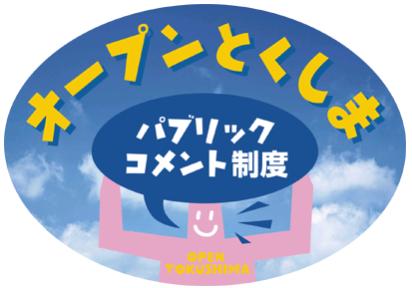 オープンとくしま・パブリックコメント｢徳島バッテリーバレイ構想（素案）｣意見提出用紙ご意見・ご提言等　※なお、ご意見は、この様式以外でもご提出いただけますが、氏名及び住所を明記してください。 氏　名【必須】 住　所【必須】〒　　　-電話番号FAX番号年　齢20歳未満・20代・30代・40代・50代・60代・70歳以上  問い合わせ先（計画等の内容については企業支援課にお問い合わせください。）  　〒770－8570　徳島県徳島市万代町１丁目１番地    徳島県　経済産業部　企業支援課　立地推進担当  　電話:088-621-2306　FAX:088-621-2853　E-mail: kigyoushienka@pref.tokushima.lg.jp  提出先（意見提出用紙は県民ふれあい課にご提出ください。）　  　〒770－8570　徳島県徳島市万代町１丁目１番地  　徳島県　生活環境部　県民ふれあい課　広報・広聴担当  　電話:088-621-2096　FAX:088-621-2862　E-mail:kenminfureaika@pref.tokushima.lg.jp